Teilnahme am Projekt Landwirt.Imker.Miteinander Bewerbung bitte bis 31.05.2020 per E-Mail einreichen: landwirt.imker.miteinander@stmelf.bayern.deWir sind ein Team, bei dem Landwirt und Imker vorbildlich zusammenarbeiten und wir bewerben uns für die Teilnahme am Projekt Landwirt.Imker.Miteinander.AnsprechpartnerIch bin der Partner aus der Landwirtschaft: 	 Daten wie ganz obenIch bin der Partner aus der Imkerei: 	 Daten wie ganz obenName unserer Partnerschaft, Titel unseres Projekts oder/und unser Motto:Kurzer Betriebsspiegel Landwirtschaft:Kurzer Betriebsspiegel Imkerei:Wir wurden schon einmal ausgezeichnet: nein	 ja, und zwar      Unsere Partnerschaft:Was sind unsere konkreten Ziele? Seit wann und wie arbeiten wir zusammen? Was haben wir bereits erreicht? Mit welchen Organisationen arbeiten wir zusammen?Was macht unsere Kooperation beispielhaft? In welchen Bereichen sind wir besonders engagiert, kreativ und ungewöhnlich?Wo sind in unserer Partnerschaft die eher schwierigen Teilbereiche? Was erschwert manchmal die Zusammenarbeit?Unsere Pläne und Hoffnungen für die Zukunft:Foto-Dokumentation – Unser Partnerschaft in Bildern (mindestens 3 und maximal 10 Fotos):Foto 1Foto 2Foto 3Foto 4Foto 5Foto 6Foto 7Foto 8Foto 9Foto 10Wir bestätigen, dasswir für alle eingereichten Unterlagen (insbesondere Fotos, Angaben im Bewerbungsformular, Beschreibung der Maßnahmen) die erforderlichen Rechte besitzen, keine Rechte Dritter verletzen und im Falle von auf Fotos abgebildeten Personen erforderliche Einwilligungen schriftlich eingeholt haben und diese bei Bedarf vorlegen können.wir im Falle des Gewinns mit der Veröffentlichung der eingereichten Unterlagen (insbesondere Fotos, Angaben im Bewerbungsformular, Beschreibung der Maßnahmen) in allen Medien – insbesondere dem Internet, einschließlich der sozialen Netzwerke – einverstanden sind.Uns ist bekannt, dasskein Rechtsanspruch auf die Auszahlung eines Preisgeldes oder eines Preisgeldes in einer bestimmten Höhe besteht.die vorstehende Angabe von Daten und Informationen freiwillig ist. Ohne sie ist die Teilnahme am Wettbewerb jedoch nicht möglich.die Bewerbung als eine zusammenhängende PDF-Datei (nicht größer als 5 MB) einzureichen ist, da andernfalls keine Teilnahme erfolgen kann. in der Bewerbung keine Werbung für Produkte oder Dienstleistungen enthalten sein darf.Mit der Einsendung dieser Bewerbung akzeptieren wir die Teilnahmebedingungen des Projekts.Name und Vorname des AnsprechpartnerseditE-MailStraße, Hs.-Nr.Telefon-Nr. (tagsüber)PLZ, OrtGgf. OrtsteilName und VornameE-MailStraße, Hs.-Nr.Telefon-Nr. (tagsüber)PLZ, Ort Ggf. OrtsteilName und VornameE-MailStraße, Hs.-Nr.Telefon-Nr. (tagsüber)PLZ, Ort – OrtsteilGgf. OrtsteilHier die Erläuterungen zum Foto 1Hier die Erläuterungen zum Foto 2Hier die Erläuterungen zum Foto 3Hier die Erläuterungen zum Foto 4Hier die Erläuterungen zum Foto 5Hier die Erläuterungen zum Foto 6Hier die Erläuterungen zum Foto 7Hier die Erläuterungen zum Foto 8Hier die Erläuterungen zum Foto 9Hier die Erläuterungen zum Foto 10OrtDatum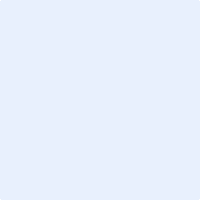 